Рекомендации для родителей детей младшей группы Выучите с ребенком закличку:Солнышко, солнышко!Выгляни в окошечко!Твои детки плачут, По камушкам скачут.Солнышко, покажись!Красное, появись!Загадайте ребенку загадки:Маленький рост,Длинный хвост,Серенькая шубка,Остренькие зубки. (Мышка)(Что есть у мышки, о чем говорилось в загадке?)Хожу в пушистой шубке,Живу в густом лесу.В дупле на старом дубеОрешки я грызу. ( Белка)( Как ты понял, что это белка?)Что это за зверь лесной Встал, как столбик, под сосной?И стоит среди травы-Уши больше головы. (Заяц)(Что есть у зайчика, о чем ты услышал в загадке?)Побеседуйте с детьми на тему « Корова, коза, лошадь-домашние животные»Закрепить представление о знакомых домашних животных: их облике, отличительных особенностях, «речи», о том, что они живут в деревне в сарае, хозяин их любит: кормит сеном, козу - ветками, лошадь - овсом, поит водой, летом пасет на лугу - там они едят зеленую траву.Формирование элементарных математических представленийУточнить представления о пространственных отношениях «на»-«над»-«под», тренировать умение понимать и правильно употреблять слова «на», «над», «под» в речи.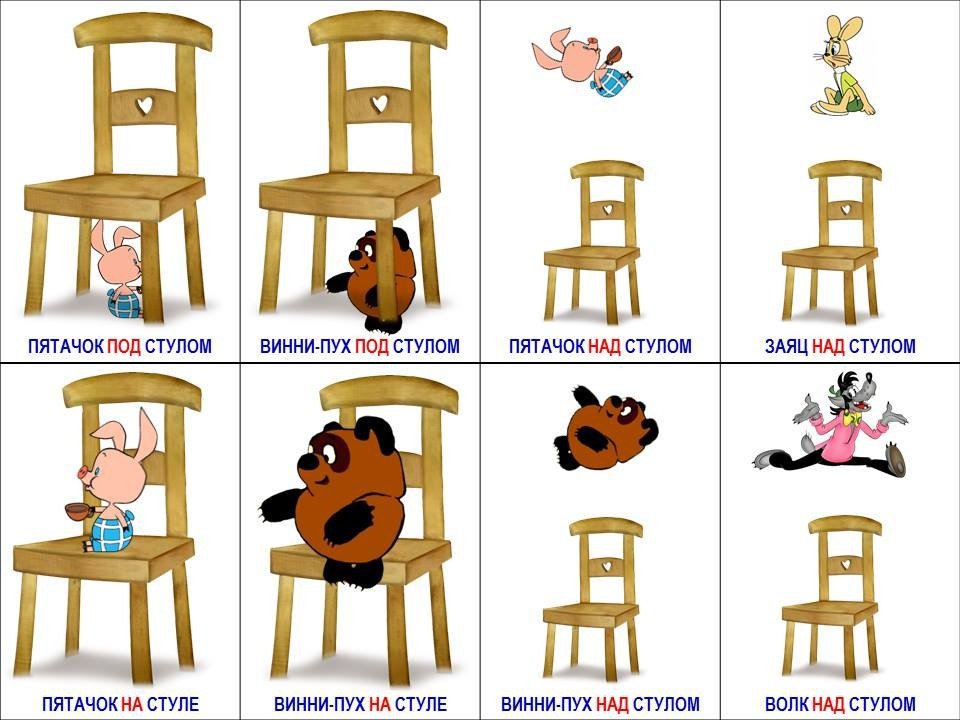 